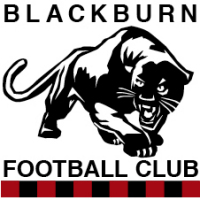 Blackburn Junior Football Club Policy Document (2018):During the interview process, applicants should be able to demonstrate knowledge of the Blackburn Football Club Juniors Policy Document (2018), and how they would support the policy guidelines. The Policy document is located at www.blackburnfc.com.au  under the “Junior Club Policies” Tab.Level  1 Coaching Qualification and Working with Children Check:Our coaches must have: A Level  1 coaching qualification or in receipt of a Level 1 coaching qualification by      May 31 in the year that they are coaching (NB the Club will pay the fees for attending a      Level  1 course). A valid working with children check prior to the commencement of pre-season training      and for the duration of the season. This will not cost anything as you will be a volunteer.NOTE: All applications must be received by close of business Friday the 28th of September, 2018 to football.director.junior@blackburnfc.com.auApplicants may append additional information.  Interviews are planned for the month of October, times and dates TBAFor any queries please contact Scott Chamberlain - Director of Football (0425 849 247) or Peter Parker– President (0402 112 069)Applicant’s Signature                                                                                                             Date _____________________________                                                                 _____/_______/___________Applicant NameAddress: Telephone: Mobile: e-mail: Position (s) Applied for: Qualifications:  Experience: Supporting Statement:How will you retain and attract players to Blackburn?How will you develop the            team?Describe your proposed game style.Indicate your nominated support team (ie; Assistant, Runner, Trainer)Do you have future aspirations at Blackburn beyond coaching 